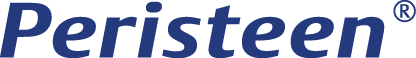 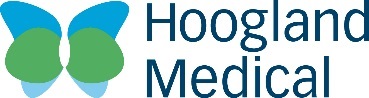 Hoogland Medical en Coloplast werken samen om de kwaliteit van de zorg rondom defecatie problematiek te verbeteren. Wilt u in het vervolg Peristeen® geleverd krijgen via Hoogland Medical, vul dan onderstaande gegevens in. Hoogland Medical regelt de overstap voor u.